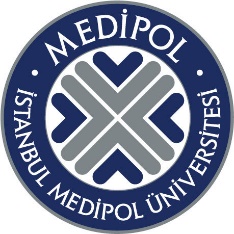 T.C.İSTANBUL MEDİPOL ÜNİVERSİTESİ HAYVAN DENEYLERİ YEREL ETİK KURULU (MED-HADYEK)BAŞVURU FORMUKARAR: Uygun                                 	 Koşullu Olarak Uygun Düzeltilmesi Gerekir		 Uygun Değil(Bu bölüm İstanbul Medipol Üniversitesi Hayvan Deneyleri Yerel Etik Kurulu tarafından doldurulacaktır)---------------------------------------------------------------------------------------------------------------1. Araştırmanın Adı: 2. Araştırmacıların* Adı, Ünvanı, Çalıştığı Birimler ve İmzaları:* Araştırmacılar, tüm yurtiçi ve yurtdışı bilimsel makalelerde, bildiri ve posterlerde “İstanbul Medipol Üniversitesi Hayvan Deneyleri Yerel Etik Kurulu onayı alınmıştır” ifadesinin yer almasını kabul etmişlerdir.3. Araştırmacıların Sertifikasyon Belgelerinin Alındığı Kurumlar ve TarihleriDİKKAT: Çalışmanın canlı hayvan üzerinde yapılacak uygulamalarında görev alacak tüm araştırıcıların sertifikalarının fotokopileri eklenmelidir.4. Araştırmayı Destekleyen Kuruluş(lar): Kendisi:  Diğer: 5. Araştırmanın Desteklenmesi için başvuru yapılacak Kuruluş(lar):6. Çalışma Tipi: Temel biyolojik araştırmalar Diş hekimliği, tıp ve veteriner hekimlik alanlarını ilgilendiren ürün ve cihazların araştırılması ve geliştirilmesi Diş hekimliği ve tıp alanlarında kullanılan ürün ve cihazların üretimi ve kalite kontrolü Veteriner hekimlik alanında kullanılan ürün ve cihazların üretimi ve kalite kontrolü Toksikolojik ve güvenliğe ilişkin diğer değerlendirmeler Hastalık tanısı Eğitim Diğer7. Çalışmanın türü Münferit proje				 Uzmanlık tezi Doktora tezi				 Yüksek lisans tezi8. Projenin Başlama Tarihi ve Süresi:Deneylere başlama tarihi: ……………...		Deneylere bitirme tarihi: ……………..9. Projenin Yapılacağı Yer / Yerler:Sağlık Bilim ve Teknolojileri Araştırma Enstitüsü (SABİTA)/Tıbbi Araştırma Merkezi (MEDİTAM) ve (Varsa diğer kuruluşları belirtiniz)10. Araştırmanın Literatürdeki Yeri:(Ham bir literatür dökümü yerine araştırma konusunun literatürdeki yeri ve önemini yazınız. Ayrıca, yapılacak çalışmanın amacı ile ilişkilendiriniz.)11. Araştırmanın Amacı (Varsa ön çalışma sonuçlarını belirtiniz):12. Önerilen Prosedürlere Alternatifler:Deney hayvanı kullanmadan bilimsel hedeflerinize ulaşamayacağınızı nasıl tespit ettiniz?13. Gereç ve Yöntem:(Bu bölümde, araştırmada kullanılacak deney hayvanları, deney grupları, her gruptaki hayvan sayısı, uygulanacak kimyasal maddeler, cerrahi girişimler, uygulama süresi, alınacak örnekler ile analiz yöntemlerini açık bir şekilde yazınız.)a) Deney Hayvanları (Deney hayvanının tür, soy, cinsiyet, yaş ve ağırlıklarının neye göre belirlendiği literatür desteği ile açıklanmalıdır.)b) Deneysel gruplar (Açık bir şekilde belirtilmelidir)c) Yöntemler:14. Deneysel Yöntem/Model Bilgileri:(Bu bölümde, hayvanlar üzerinde gerçekleşecek olan araştırma ve kullanılacak modeller ile ilgili tecrübelerinizi varsa model çalışması ve yayınlarınızı açık bir şekilde yazınız.)15. Deneysel Bilgiler:Cerrahi müdahale: 	 Var	Yok		Adı: Post-operatif bakım: 	 Var	 Yok	Yaklaşık süresi: İlaç uygulaması: 	 Var	 Yok	Yaklaşık süresi:Kimyasal madde: 	 Var	 Yok	Adı: Radyoaktif madde: 	 Var	 Yok	Adı:  (Ayrıca, araştırmada kullanılacak ilaç, kimyasal ve radyoaktif maddelerin insan, hayvan ve çevreye olası zararları varsa açık bir şekilde yazınız.)16. Preanestezik, Analjezik ve Anestezik Ajanlar:Anestezi derinliğinin izlenmesi (Uygun seçeneklerin tümünü işaretleyiniz): Protokole uygulanması uygun değildir. Cilt veya parmak kıstırma yanıtları Palpebra veya kornea refleksi (Rodentler için uygun değildir.) Çene veya iskelet kası tonusu izlenmesi Fizyolojik yanıtın izlenmesi   Diğer, açıklayınız:………………………………………………..17. Araştırmada Kullanılacak Ötenazi Yöntemleri: Yüksek doz anestezik Anestezi/trikilizan altında dekapitasyon Anestezi/trikilizan altında servikal dislokasyon Cerrahi sırasında eksanguinasyon Karbondioksit solutma Ötenazi uygulanmayacaktır. Bu durumda hayvanlara yapılması planlanan başka bir uygulama var mıdır? Diğer, tanımlayınız: …………………………………………………………………18. Hayvanların Deney Protokolünden Çıkartılma Ölçütleri:(Seçeneklerin tümü işaretlenmelidir.) Vücut ağırlığının %15’inden fazla kilo kaybı Davranış bozukluğu  Düzgün gıda ve su alamama Uyaranlara belirgin derecede azalmış yanıt verme Veteriner hekimin uygun görmesi (insani nedenler) Diğer, tanımlayınız……………………………………….19. Kaynaklar (Yazar (lar)ın soyad(lar)ı ve isim(ler)inin başharf(ler)i, makale ismi, dergi ismi, yıl, cilt, sayfa no'su belirtilmelidir. Örnek: Kerem E, Reisman J, Corey M, Canny GJ, Levison H. Prediction of mortality in patients with cystic fibrosis. N Engl J Med 1992; 326:118.):20. Tıbbi Araştırma Merkezi (MEDİTAM) Çalışma ve Onay Bilgilendirmea. Etik Kurul başvurusu yapılmadan önce Tıbbi Araştırma Merkezi (MEDİTAM) ile iletişime geçilmelidir.İletişim: 0216 681 53 93b. Etik Kurul onayı alındıktan sonra çalışmalara başlamadan önce İstanbul Medipol Üniversitesi Tıbbi Araştırma Merkezi (MEDİTAM) ile iletişime geçilerek, Etik kurul onayı ve etik kurul başvuru formunun bir nüshasını, ayrıca proje yürütücüsü/proje çalışanları tarafından imzalanmış MEDİTAM istek ve sözleşme formu teslim edilmelidir.c. MEDİTAM ödemesi yapılmış, istek ve sözleşme formu doldurulmuş projelere Sıçan, Fare, Zebra ve Japon Balığı merkez yoğunluğuna göre en erken 3 ay sonrasında, Tavşan 6 ay sonrasında, Erişkin Axolotl ise 6 ay sonrasında teslim edilmektedir (Üretim, planlama, randevu vs.). Çalışmacılar bu durumu göz önünde bulundurmalıdır.Not: Mevcut hayvan hazır da var ise planlama öne çekilebilir.(Başvurunuz ile yukarıdaki maddeleri onaylamış ve bilgilendirilmiş bulunmaktasınız.)             Protokol no:Onay tarihi:Proje YürütücüsüAdı-Soyadı: T.C. Kimlik No:İmza:İş Adresi:Tel:e-posta:AraştırmacıAdı-Soyadı: İmza:İş Adresi:Tel:e-posta:AraştırmacıAdı-Soyadı:İmza:İş Adresi:Tel:e-posta:Kullanılması Planlanan Deney Hayvanıyla İlgili BilgilerKullanılması Planlanan Deney Hayvanıyla İlgili BilgilerKullanılması Planlanan Deney Hayvanıyla İlgili BilgilerKullanılması Planlanan Deney Hayvanıyla İlgili BilgilerKullanılması Planlanan Deney Hayvanıyla İlgili BilgilerTürüSoyuCinsiyetiYaşıSayısıPlanlanan Deney Grupları ile İlgili BilgilerPlanlanan Deney Grupları ile İlgili BilgilerPlanlanan Deney Grupları ile İlgili BilgilerPlanlanan Deney Grupları ile İlgili BilgilerGrup adıSayı(n)Uygulama adıAçıklamaAjanDozEk dozlarVeriliş yoluYapılacak işlemAnestezi altında geçecek süre